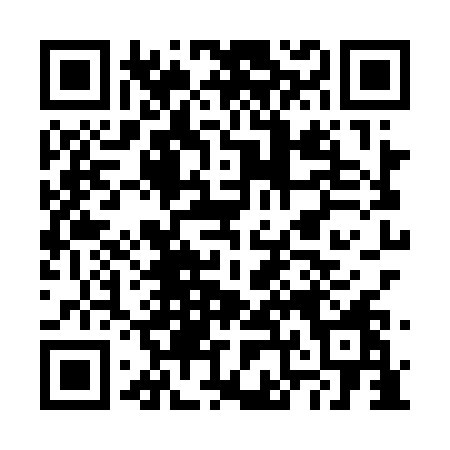 Ramadan times for Bahurbhag, BangladeshMon 11 Mar 2024 - Wed 10 Apr 2024High Latitude Method: NonePrayer Calculation Method: University of Islamic SciencesAsar Calculation Method: ShafiPrayer times provided by https://www.salahtimes.comDateDayFajrSuhurSunriseDhuhrAsrIftarMaghribIsha11Mon4:514:516:0612:033:276:016:017:1612Tue4:504:506:0512:033:276:016:017:1713Wed4:494:496:0412:033:276:016:017:1714Thu4:484:486:0312:023:276:026:027:1815Fri4:474:476:0212:023:276:026:027:1816Sat4:464:466:0112:023:276:036:037:1817Sun4:454:456:0012:023:276:036:037:1918Mon4:444:445:5912:013:276:046:047:1919Tue4:424:425:5812:013:276:046:047:2020Wed4:414:415:5712:013:276:056:057:2021Thu4:404:405:5612:003:276:056:057:2122Fri4:394:395:5512:003:276:056:057:2123Sat4:384:385:5412:003:266:066:067:2224Sun4:374:375:5311:593:266:066:067:2225Mon4:364:365:5211:593:266:076:077:2326Tue4:354:355:5111:593:266:076:077:2327Wed4:344:345:5011:593:266:076:077:2428Thu4:334:335:4911:583:266:086:087:2429Fri4:324:325:4811:583:266:086:087:2530Sat4:314:315:4711:583:256:096:097:2531Sun4:294:295:4611:573:256:096:097:261Mon4:284:285:4511:573:256:106:107:262Tue4:274:275:4411:573:256:106:107:273Wed4:264:265:4311:563:256:106:107:274Thu4:254:255:4211:563:246:116:117:285Fri4:244:245:4111:563:246:116:117:286Sat4:234:235:4011:563:246:126:127:297Sun4:224:225:3911:553:246:126:127:298Mon4:214:215:3811:553:246:126:127:309Tue4:194:195:3711:553:236:136:137:3110Wed4:184:185:3611:553:236:136:137:31